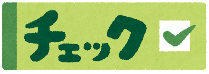 次の問いに答えましょう。　①　次の計算をしましょう。　　　　　　　　　　　　　　　　㋐　６３÷（２１÷３）　　　　　　　　　　　　㋑　５×９－８÷４　　　　　　　　　　　　　　　　答え（　　　　）　　　　　　　　　　　　　　　　　答え（　　　　）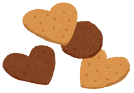 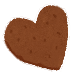 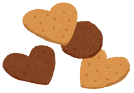 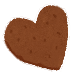 ②　この問題の答えをもとめるときの正しい式を、次のア～エからすべてえらび、記号に○をつけましょう。ア　１４×２×３　　イ　２×１４＋３×１４　　ウ　（２＋３）×１４　　　エ　１４×（２＋３）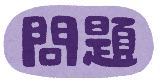 　　ゆうきさんの住む地区で、夏祭りがありました。ゆうきさんは、そのことを日記にかきました。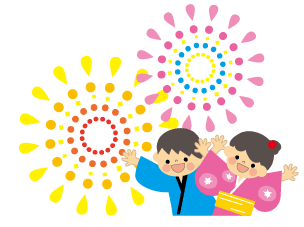 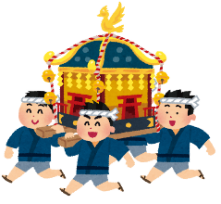 （１）ゆうきさんは、下線の部分について、おつりをもとめる式を考えています。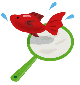 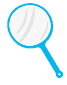 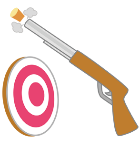 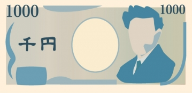 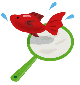 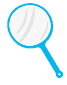 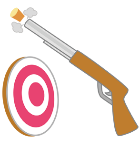 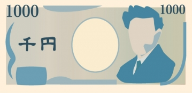 ゆうきさんは、上の図をみて、次のように言いました。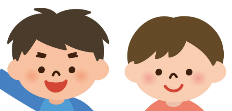 ゆうきさんの式では、おつりが４５０円になりません。おつりの４５０円が正しく求められるように、右の式に（　　）をかきいれましょう。（２）ゆうきさんの日記をみて、先生が式をつくりました。この㋐、㋑の式はそれぞれどのような数をもとめているかを説明しましょう。　　㋐　３５０×８２＋３２０×９５　　　　　　　　　㋑　４×（１９－３）４年７ 式の計算の順じょ　　　組　　　番名前（　　　　　　　　　　　　　）